50 States OutlinesAlabama  =    aAlaska  =  zArizona  =  wArkansas  =  sCalifornia  =  xColorado  =  eConnecticut  =  dDelaware  =  cFlorida  =  rGeorgia  =  fHawaii  =  vIdaho  =  tIllinois  =  gIndiana  =  bIowa  =  yKansas  =  hName:_____________Kentucky  =  nLouisiana  =  uMaine  = jMaryland  = mMassachusetts = iMichigan  =  kMinnesota  =  oMississippi  =  lMissouri  =  pMontana  =  QNebraska  =  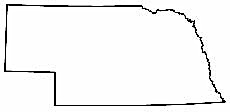 Nevada  =  ZNew           =   WHampshireNew Jersey  =  SNew Mexico  =  XNew York  =  EN. Dakota  =  CN. Carolina  =  DOhio  =  ROklahoma  =  FOregon  =  VPennsylvania = TRhode Island =  GS. Carolina  =  BS. Dakota  =  YTennessee  =  HTexas  =  NUtah  =  UVermont  =  JVirginia  =  MWashington  = IW. Virginia  =  KWisconsin  =  OWyoming  =  e